             Verslag leerlingenraad                                                                                           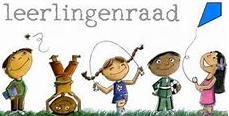 Verslag vergadering 08/10/2021 na overleg met leerkrachten versie 21/11/2021Aanwezig:  Féline 3A, Lucas 3B, Youssra 4A, Leon 4B, Febe 5A, Simon 5B, Umar 6A, Bryan 6B, juf Jo-Ann en juf Joke V.Voorstellen: Toiletten bovengang en benedengang: 

     -    Deuren beschilderen door het zesde leerjaar.  Eerst zouden de deuren best   
          geverfd worden in het wit door de werkmannen.  (Toiletdeuren bovengang en  
          toiletdeuren benedengang aan de grote zaal)  Er is een bon   
          opgemaakt met de vraag aan de werkmannen om de toiletdeuren wit te komen 
          verven.  Is het mogelijk nog eens te polsen wanneer ze dit eventueel kunnen 
          uitvoeren?
 
Speelplaats:Leesboeken kunnen lezen op de speelplaats: facebookbericht maken om leesboeken in te zamelen op school. Vraag aan de werkmannen van de stad: Kunnen jullie een boekenrek met 3 vakken maken op wieltjes?  Afmetingen van de houtconstructie (voordat de wieltjes er aan bevestigd worden): hoogte van het boekenrek: 120 cm, breedte van het boekenrek: 80 cm met daarin 3 vakken om boeken in te leggen met als afmetingen van 1 vak: hoogte 40 cm, diepte: 40 cm en breedte dus 80 cm.  Deze kan dan in de grote zaal staan in de week en weggeduwd worden op vrijdag in de gangen.Boekenruilkastje: een metalen kast met plexiglas zoeken en pimpen. Lijst voor ballen laten rondgaan.  Welke klas heeft wat nog te kort? 1 voor meisjes en 1 voor de jongens.  
Ook graag nog kleine balletjes: bestel ik dan ook.Op vrijdag: geen wieltjes in het laatste stuk van de speelplaats!  Er komt ergens een verbodsbord aan het buitenhuisje. Juf Frederica (die zo’n verbodsbord heeft) en juf Joke VH zullen dit eens bekijken.  Heeft de stad eventueel een lange plastieken ketting die we op vrijdag kunnen ophangen om dat stuk duidelijk af te bakenen? Zandbak: voorlopig te duur.Meer groot speelgoed: grote houten bakken per graad om speelgoed in te steken, ook groot speelgoed. Vraag aan de werkmannen van de stad: Kunnen jullie 3 grote houten bakken op wieltjes maken met afmetingen: oppervlak 1m20 x 70 cm en hoogte 70 cm.  Deze kunnen dan in de grote zaal staan in de week en weggeduwd worden op vrijdag in de gangen.Verrekijkers in die boxen steken: bestel ik dan ook.Varia: Idee van juf Nele: Eens kijken voor een extra tweedehandse fiets op school voor onvoorziene omstandigheden als een kind geen fiets heeft als ze op pad gaan. (Wel staat al lang een fiets ongebruikt in de fietsenstalling, deze kan ervoor dienen?)